 Министерство образования и науки Российской ФедерацииФедеральный институт развития образованияПРИМЕРНАЯ ПРОГРАММАУЧЕБНОЙ ДИСЦИПЛИНЫОБЩЕСТВОЗНАНИЕдля профессий начального профессиональногообразования и специальностей среднегопрофессионального образованияМосква2008Министерство образования и науки Российской ФедерацииФедеральный институт развития образованияПРИМЕРНАЯ ПРОГРАММАУЧЕБНОЙ ДИСЦИПЛИНЫОБЩЕСТВОЗНАНИЕдля профессий начального профессиональногообразования и специальностей среднегопрофессионального образованияМосква2008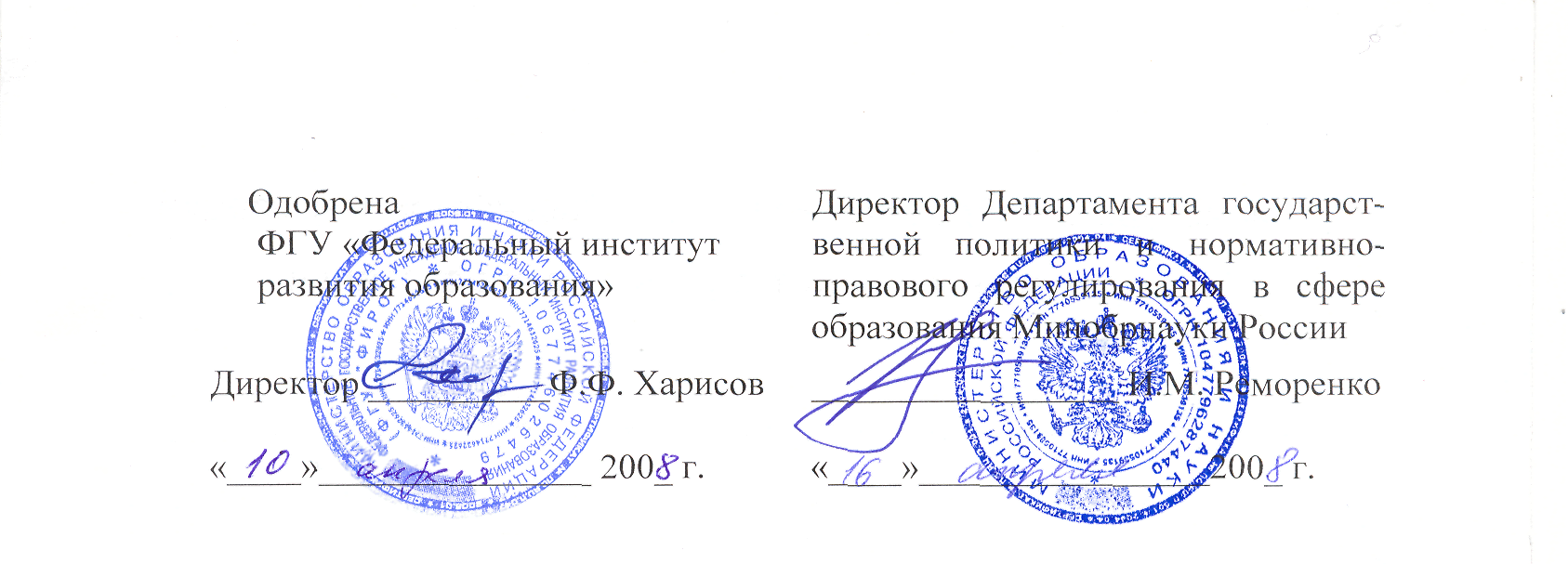 ПРИМЕРНАЯ ПРОГРАММА УЧЕБНОЙ ДИСЦИПЛИНЫОБЩЕСТВОЗНАНИЕдля профессий начального профессионального образования испециальностей среднего профессионального образованияАвтор: Кишенкова О.В., кандидат исторических наук, доцентРецензенты: Королькова Е.С., старший научный сотрудник лаборатории обществознания НИИ СиМО РАО, кандидат педагогических наукГражданинова И.И., зам. директора ГОУ СПО        «Колледж архитектуры и строительства» № 7Программа разработана в соответствии с «Рекомендациями по реализации образовательной программы среднего (полного) общего образования в образовательных учреждениях начального профессионального и среднего профессионального образования в соответствии с федеральным базисным учебным планом и примерными учебными планами для образовательных учреждений Российской Федерации, реализующих программы общего образования» (письмо Департамента государственной политики и нормативно-правового регулирования в сфере образования Минобрнауки России от 29.05.2007 № 03-1180). ФГУ «ФИРО» Минобрнауки России, 2008ПОЯСНИТЕЛЬНАЯ ЗАПИСКАПримерная программа учебной дисциплины «Обществознание» предназначена для изучения обществознания в учреждениях начального и среднего профессионального образования, реализующих образовательную программу среднего (полного) общего образования, при подготовке квалифицированных рабочих и специалистов среднего звена.Согласно «Рекомендациям по реализации образовательной программы среднего (полного) общего образования в образовательных учреждениях начального профессионального и среднего профессионального образования в соответствии с федеральным базисным учебным планом и примерными учебными планами для образовательных учреждений Российской Федерации, реализующих программы общего образования» (письмо Департамента государственной политики и нормативно-правового регулирования в сфере образования Минобрнауки России от 29.05.2007 № 03-1180) обществознание в учреждениях начального профессионального образования (далее – НПО) и среднего профессионального образования (далее – СПО) изучается с учетом профиля получаемого профессионального образования.При освоении профессий НПО и специальностей СПО технического, естественнонаучного профилей обществознание изучается как интегрированный базовый учебный предмет (включая экономику и право): в учреждениях НПО – в объеме 156 часов, в учреждениях СПО – 117 часов; при освоении специальностей гуманитарного профиля в учреждениях СПО – в объеме 117 часов.При освоении профессий НПО и специальностей СПО социально-экономического профиля обществознание изучается без включения экономики и права – в объеме 78 часов.Примерная программа ориентирована на достижение следующих целей:развитие личности в период ранней юности, ее духовно-нравственной и политической культуры, социального поведения, основанного на уважении принятых в обществе норм, способности к личному самоопределению и самореализации;воспитание гражданской ответственности, национальной идентичности, толерантности, приверженности гуманистическим и демократическим ценностям, закрепленным в Конституции Российской Федерации;овладение системой знаний об обществе, его сферах, необходимых для успешного взаимодействия с социальной средой и выполнения типичных социальных ролей человека и гражданина;овладение умением получать и осмысливать социальную информацию, освоение способов познавательной, коммуникативной, практической деятельности, необходимых для участия в жизни гражданского общества и государства;формирование опыта применения полученных знаний и умений для решения типичных задач в области социальных отношений; гражданской и общественной деятельности, межличностных отношений, отношений между людьми различных национальностей и вероисповеданий, в семейно-бытовой сфере; для соотнесения своих действий и действий других людей с нормами поведения, установленными законом.Основу примерной программы составляет содержание, согласованное с требованиями федерального компонента государственного стандарта среднего (полного) общего образования базового уровня.В содержание интегрированного курса программы включен материал по основам философии, экономики, социологии, политологии и права.Особое место в программе занимают сведения о современном российском обществе, об актуальных проблемах развития мирового сообщества на современном этапе, о роли морали, религии, науки и образования в жизни человеческого общества, чертах и признаках современной цивилизации. Особенностью данной программы является повышенное внимание к изучению ключевых тем и понятий социальных дисциплин, а также вопросов, тесно связанных с повседневной жизнью.Содержание программы направлено на формирование у обучающихся знаний прикладного характера, необходимых для выполнения основных социальных ролей, организации взаимодействия с окружающими людьми и социальными институтами. Важное значение придается формированию базовых социальных компетенций, функциональной общегражданской грамотности.Интегрированный подход к построению содержательных элементов программы в значительной мере определяется рамками учебного времени и целями начального и среднего профессионального образования.Отбор содержания производился на основе реализации следующих принципов: учет возрастных особенностей обучающихся, практическая направленность обучения, формирование знаний, которые обеспечат обучающимся учреждений НПО и СПО успешную адаптацию к социальной реальности, профессиональной деятельности, исполнению общегражданских ролей.Программа предполагает дифференциацию уровней достижения учащимися различных целей. Так, уровень функциональной грамотности может быть достигнут как в освоении наиболее распространенных в социальной среде средствах массовых коммуникаций понятий и категорий    общественных наук, так и в области социально-практических знаний,  обеспечивающих успешную социализацию в качестве гражданина, собственника, труженика.На уровне ознакомления осваиваются такие элементы содержания, как сложные теоретические понятия и положения социальных дисциплин, специфические особенности социального познания, законы общественного развития, особенности функционирования общества как сложной динамично развивающейся самоорганизующейся системы. В результате освоения курса у обучающихся закладываются целостные представления о человеке и обществе, деятельности человека в различных сферах, экономической системе общества, о социальных нормах, регулирующих жизнедеятельность гражданина.В процессе реализации программы, обучающиеся должны получить достаточно полные представления о возможностях, которые существуют в нашей стране для продолжения образования и работы, самореализации в разнообразных видах деятельности,  а также о путях достижения успеха в различных сферах социальной жизни.	В программе курсивом выделен материал, который при изучении учебной дисциплины «Обществознание» контролю не подлежит.Примерная программа учебной дисциплины «Обществознание» служит основой для разработки рабочих программ, в которых образовательные учреждения начального и среднего профессионального образования уточняют последовательность изучения учебного материала, тематику рефератов, виды самостоятельных работ, распределение учебных часов с учетом профиля получаемого профессионального образования.Программа может использоваться другими образовательными учреждениями, реализующими образовательную программу среднего (полного) общего образования.ПРИМЕРНОЕ СОДЕРЖАНИЕ УЧЕБНОЙ ДИСЦИПЛИНЫВведениеСоциальные науки. Специфика объекта их изучения. Методы исследования. Значимость социального знания.1. НАЧАЛА ФИЛОСОФСКИХ И ПСИХОЛОГИЧЕСКИХ ЗНАНИЙ О ЧЕЛОВЕКЕ И ОБЩЕСТВЕ1.1. Природа человека, врожденные и приобретенные качестваФилософские представления о социальных качествах человека. Человек, индивид, личность. Деятельность и мышление. Виды деятельности. Творчество.Формирование характера, учет особенностей характера в общении и профессиональной деятельности. Потребности, способности и интересы. Социализация личности. Самосознание и социальное поведение. Ценности и нормы. Цель и смысл человеческой жизни.Проблема познаваемости мира. Понятие истины, ее критерии. Виды человеческих знаний. Мировоззрение. Типы мировоззрения. Основные особенности научного мышления.Свобода как условие самореализации личности. Свобода человека и ее ограничители (внутренние – со стороны самого человека и внешние – со стороны общества). Выбор и ответственность за его последствия. Гражданские качества личности.Человек в группе. Многообразие мира общения. Межличностное общение и взаимодействие. Проблемы межличностного общения в молодежной среде. Особенности самоидентификации личности в малой группе на примере молодежной среды. Умение общаться. Толерантность. Поиск взаимопонимания. Межличностные конфликты. Истоки конфликтов в среде молодежи. Причины и истоки агрессивного поведения.Человек в учебной и трудовой деятельности. Основные виды профессиональной деятельности. Выбор профессии. Профессиональное самоопределение.1.2. Общество как сложная системаПредставление об обществе как сложной динамичной системе. Подсистемы и элементы общества. Специфика общественных отношений. Основные институты общества, их функции.Общество и природа. Значение техногенных революций: аграрной, индустриальной, информационной. Противоречивость воздействия людей на природную среду.Многовариантность общественного развития. Эволюция и революция как формы социального изменения. Понятие общественного прогресса. Смысл и цель истории. Цивилизация и формация. Общество: традиционное, индустриальное, постиндустриальное (информационное).Особенности современного мира. Процессы глобализации. Антиглобализм, его причины и проявления. Современные войны, их опасность для человечества. Терроризм как важнейшая угроза современной цивилизации. Социальные и гуманитарные аспекты глобальных проблем.2. ОСНОВЫ ЗНАНИЙ О ДУХОВНОЙ КУЛЬТУРЕ ЧЕЛОВЕКА И ОБЩЕСТВА2.1. Духовная культура личности и обществаПонятие о культуре. Духовная культура личности и общества, ее значение в общественной жизни. Культура народная, массовая и элитарная. Экранная культура – продукт информационного общества. Особенности молодежной субкультуры. Проблемы духовного кризиса и духовного поиска в молодежной среде. Формирование ценностных установок, идеалов, нравственных ориентиров. Взаимодействие и взаимосвязь различных культур.Культура общения, труда, учебы, поведения в обществе. Этикет.Учреждения культуры. Государственные гарантии свободы доступа к культурным ценностям.2.2. Наука и образование в современном миреНаука. Естественные и социально-гуманитарные науки. Значимость труда ученого, его особенности. Свобода научного поиска. Ответственность ученого перед обществом.Образование как способ передачи знаний и опыта. Роль образования в жизни современного человека и общества. Система образования в Российской Федерации. Государственные гарантии в получении образования. Профессиональное образование. Дополнительные образовательные услуги, порядок их предоставления.2.3. Мораль, искусство и религия как элементы духовной     культурыМораль. Основные принципы и нормы морали. Гуманизм. Добро и зло. Долг и совесть. Моральный выбор. Моральный самоконтроль личности. Моральный идеал.Религия как феномен культуры. Мировые религии. Религия и церковь в современном мире. Свобода совести. Религиозные объединения Российской Федерации.Искусство и его роль в жизни людей. Виды искусств.3. ЭКОНОМИКА3.1. Экономика и экономическая наука. Экономические системы. Экономика семьиЭкономика как наука и хозяйство. Главные вопросы экономики. Потребности. Выбор и альтернативная стоимость. Ограниченность ресурсов. Факторы производства.Разделение труда, специализация и обмен. Типы экономических систем: традиционная, централизованная (командная) и рыночная экономика.Рациональный потребитель. Защита прав потребителя. Основные доходы и расходы семьи. Реальный и номинальный доход. Сбережения.	3.2. Рынок. Фирма. Роль государства в экономикеРынок одного товара. Спрос. Факторы спроса. Предложение. Факторы предложения. Рыночное равновесие. Основные рыночные структуры: совершенная и несовершенная конкуренция. Роль фирм в экономике. Издержки, выручка, прибыль. Производительность труда. Основные организационные формы бизнеса в России. Основные источники финансирования бизнеса. Акции и облигации. Фондовый рынок. Основы менеджмента и маркетинга.Частные и общественные блага. Внешние эффекты. Функции государства в экономике. Виды налогов. Государственные расходы. Государственный бюджет. Государственный долг. Основы налоговой политики государства.3.3. ВВП, его структура и динамика. Рынок труда и безработица. Деньги, банки, инфляцияПонятие ВВП и его структура. Экономический рост и развитие. Экономические циклы.Спрос на труд и его факторы. Предложение труда. Факторы предложения труда. Роль профсоюзов и государства на рынках труда. Человеческий капитал.Понятие безработицы, ее причины и экономические последствия.Деньги. Процент. Банковская система. Роль центрального банка. Основные операции коммерческих банков. Другие финансовые институты: паевые и пенсионные фонды, страховые компании.Инфляция. Виды, причины и последствия инфляции. Антиинфляционные меры. Основы денежной политики государства3.4. Основные проблемы экономики России. Элементы международной экономикиСтановление современной рыночной экономики России. Особенности современной экономики России, ее экономические институты. Основные проблемы экономики России и ее регионов. Экономическая политика Российской Федерации. Россия в мировой экономике.Организация международной торговли. Государственная политика в области международной торговли. Курсы валют. Глобальные экономические проблемы.4. СОЦИАЛЬНЫЕ ОТНОШЕНИЯ4.1. Социальная роль и стратификация.Социальные отношения. Понятие о социальных общностях и группах. Социальная стратификация. Социальная мобильность.Социальная роль. Соотношение личностного «Я» и социальной роли. Многообразие социальных ролей в юношеском возрасте. Социальные роли человека в семье и трудовом коллективе.Социальный статус и престиж. Престижность профессиональной деятельности.4.2. Социальные нормы и конфликтыСоциальный контроль. Виды социальных норм и санкций. Самоконтроль.Девиантное поведение, его формы, проявления. Профилактика негативных форм девиантного поведения среди молодежи. Опасность наркомании, алкоголизма. Социальная и личностная значимость здорового образа жизни.Социальный конфликт. Причины и истоки возникновения социальных конфликтов. Позитивное и деструктивное в конфликте. Пути разрешения социальных конфликтов.4.3. Важнейшие социальные общности и группыОсобенности социальной стратификации в современной России. Демографические, профессиональные, поселенческие и иные группы.Молодежь как социальная группа. Особенности молодежной политики в Российской Федерации.Этнические общности. Межнациональные отношения, этносоциальные конфликты, пути их разрешения. Конституционные принципы национальной политики в Российской Федерации.Семья как малая социальная группа. Семья и брак. Проблема неполных семей. Современная демографическая ситуация в Российской Федерации.5. ПОЛИТИКА КАК ОБЩЕСТВЕННОЕ ЯВЛЕНИЕ5.1. Политика и власть. Государство в политической     системеПонятие власти. Типы общественной власти. Политика как общественное явление. Политическая система, ее внутренняя структура. Политические институты. Государство как политический институт. Признаки государства. Государственный суверенитет.Внутренние и внешние функции государства. Особенности функционального назначения современных государств. Межгосударственная интеграция, формирование надгосударственных институтов – основные особенности развития современной политической системы.Формы государства: формы правления, территориально-государственное устройство, политический режим. Типология политических режимов. Демократия, ее основные ценности и признаки. Условия формирования демократических институтов и традиций. Особенности демократии в современных обществах.Правовое государство, понятие и признаки.5.2. Участники политического процессаЛичность и государство. Политический статус личности. Политическое участие и его типы. Причины и особенности экстремистских форм политического участия. Политическое лидерство. Лидеры и ведомые. Политическая элита, особенности ее формирования в современной России.Гражданское общество и государство. Гражданские инициативы. Становление институтов гражданского общества и их деятельность в Российской Федерации.Отличительные черты выборов в демократическом обществе. Абсентеизм, его причины и опасность. Избирательная кампания в Российской Федерации.Политические партии и движения, их классификация. Современные идейно-политические системы: консерватизм, либерализм, социал-демократия, коммунизм. Законодательное регулирование деятельности партий в Российской Федерации.Роль средств массовой информации в политической жизни общества. Влияние СМИ на позиции избирателя во время предвыборных кампаний. Характер информации, распространяемой по каналам СМИ.6. ПРАВО6.1. Правовое регулирование общественных отношенийЮриспруденция как общественная наука. Цели и задачи изучения права в современном обществе.Право в системе социальных норм. Правовые и моральные нормы. Система права: основные институты, отрасли права. Частное и публичное право.Основные формы права. Нормативные правовые акты и их характеристика. Порядок принятия и вступления в силу законов в РФ. Действие нормативных правовых актов во времени, в пространстве и по кругу лиц.Правовые отношения и их структура. Правомерное и противоправное поведение. Виды противоправных поступков. Юридическая ответственность и ее задачи.6.2. Основы конституционного права Российской  ФедерацииКонституционное право как отрасль российского права. Основы конституционного строя Российской Федерации. Система государственных органов Российской Федерации. Законодательная власть. Исполнительная власть. Институт президентства. Местное самоуправление.Правоохранительные органы Российской Федерации. Судебная система Российской Федерации. Адвокатура. Нотариат.Понятие гражданства. Порядок приобретения и прекращения гражданства в РФ.Основные конституционные права и обязанности граждан в России.Право граждан РФ участвовать в управлении делами государства. Формы и процедуры избирательного процесса.Право на благоприятную окружающую среду. Гарантии и способы защиты экологических прав граждан. Юридическая ответственность за экологические правонарушения.Обязанность защиты Отечества. Основания отсрочки от военной службы. Право на альтернативную гражданскую службу.Права и обязанности налогоплательщика.6.3. Отрасли российского праваГражданское право и гражданские правоотношения.Физические лица. Юридические лица.Гражданско-правовые договоры. Правовое регулирование предпринимательской деятельности. Имущественные права.Право собственности на движимые и недвижимые вещи, деньги, ценные бумаги. Право на интеллектуальную собственность. Основания приобретения права собственности: купля-продажа, мена, наследование, дарение.Личные неимущественные права граждан: честь, достоинство, имя. Способы защиты имущественных и неимущественных прав. Защита прав потребителей.Семейное право и семейные правоотношения.Понятие семейных правоотношений. Порядок, условия заключения и расторжения брака. Права и обязанности супругов. Брачный договор. Правовые отношения родителей и детей. Опека и попечительство.Правовое регулирование образования. Порядок приема в образовательные учреждения профессионального образования. Порядок оказания платных образовательных услуг.Трудовое право и трудовые правоотношения.Понятие трудовых правоотношений. Занятость и трудоустройство. Органы трудоустройства. Порядок приема на работу. Трудовой договор: понятие и виды, порядок заключения и расторжения. Правовое регулирование трудовой деятельности несовершеннолетних.Коллективный договор. Роль профсоюзов в трудовых правоотношениях. Трудовые споры и порядок их разрешения.Заработная плата. Правовые основы социальной защиты и социального обеспечения.Административное право и административные правоотношения. Административные проступки. Административная ответственность.Уголовное право. Преступление как наиболее опасное противоправное деяние. Состав преступления. Уголовная ответственность. Особенности уголовной ответственности несовершеннолетних. Обстоятельства, исключающие уголовную ответственность.Основания и порядок обращения в Конституционный Суд РФ. Правовые последствия принятия решения Конституционным Судом РФ.6.4. Международное правоМеждународное право. Международное гуманитарное право. Международная защита прав человека в условиях мирного и военного времени.Виды самостоятельных работ:– работа с источниками социальной информации (философскими, научными, публицистическими, правовыми), в том числе новыми нормативными актами;– анализ типичных социальных ситуаций, решение познавательных задач с актуальным социальным содержанием;– определение алгоритма поведения в социальных ситуациях, исполнения основных социальных ролей;– выбор правомерных форм поведения и способов защиты прав и интересов личности;– изложение и аргументация собственных суждений о социальных реалиях и явлениях общественной жизни;– решение отдельных социальных ситуаций с учетом личного социального опыта студентов.Примерные темы рефератовОбщество и его регуляторы.Право – воплощение справедливости и добра.Права человека – эволюция развития.Правовое регулирование хозяйственной деятельности.Права потребителей.Конституционализм и конституционные идеи в России и мире.Конституция РФ – основной закон жизни государства.Местное самоуправление в России: прошлое, настоящее, перспективы.Федерализм в России: прошлое, настоящее, перспективы развития.Тоталитаризм – феномен XX столетия.Мыслители прошлого о политике и ее роли в жизни людей.Политика – наука, искусство и профессия.Свободные выборы – утопия или реальность.Четвертая власть и ее роль в политической жизни.Демократия – за и против.Политические партии и лидеры современной России.Лидер – кто он?Политические идеи русских мыслителей.Консерватизм, либерализм, социализм, ...изм.Молодежь и ее роль в современной политике.Политические реформы в современной России.Экономические реформы в Российской Федерации. От экономики сырьевой к экономике инновационной.Предпринимательство. История развития предпринимательства в России.Конкуренция и ее роль в рыночной экономике.Социально-регулируемое рыночное хозяйство.ПРИМЕРНЫЙ ТЕМАТИЧЕСКИЙ ПЛАНТРЕБОВАНИЯ К РЕЗУЛЬТАТАМ ОБУЧЕНИЯВ результате изучения учебной дисциплины «Обществознание» обучающийся должен:знать/пониматьбиосоциальную сущность человека, основные этапы и факторы социализации личности, место и роль человека в системе общественных отношений;тенденции развития общества в целом как сложной динамичной системы, а также важнейших социальных институтов;необходимость регулирования общественных отношений, сущность социальных норм, механизмы правового регулирования;особенности социально-гуманитарного познания;уметьхарактеризовать основные социальные объекты, выделяя их существенные признаки, закономерности развития;анализировать актуальную информацию о социальных объектах, выявляя их общие черты и различия; устанавливать соответствия между существенными чертами и признаками изученных социальных явлений и обществоведческими терминами и понятиями;объяснять причинно-следственные и функциональные связи изученных социальных объектов (включая взаимодействия человека и общества, важнейших социальных институтов, общества и природной среды, общества и культуры, взаимосвязи подсистем и элементов общества);раскрывать на примерах изученные теоретические положения и понятия социально-экономических и гуманитарных наук;осуществлять поиск социальной информации, представленной в различных знаковых системах (текст, схема, таблица, диаграмма, аудиовизуальный ряд); извлекать из неадаптированных оригинальных текстов (правовых, научно-популярных, публицистических и др.) знания по заданным темам; систематизировать, анализировать и обобщать неупорядоченную социальную информацию; различать в ней факты и мнения, аргументы и выводы;оценивать действия субъектов социальной жизни, включая личность, группы, организации, с точки зрения социальных норм, экономической рациональности;формулировать на основе приобретенных обществоведческих знаний собственные суждения и аргументы по определенным проблемам;подготавливать устное выступление, творческую работу по социальной проблематике;применять социально-экономические и гуманитарные знания в процессе решения познавательных задач по актуальным социальным проблемам;использовать приобретенные знания и умения в практической деятельности и повседневной жизни для:успешного выполнения типичных социальных ролей; сознательного взаимодействия с различными социальными институтами;совершенствования собственной познавательной деятельности;критического восприятия информации, получаемой в межличностном общении и массовой коммуникации; осуществления самостоятельного поиска, анализа и использования собранной социальной информации;решения практических жизненных проблем, возникающих в социальной деятельности;ориентировки в актуальных общественных событиях, определения личной гражданской позиции;предвидения возможных последствий определенных социальных действий;оценки происходящих событий и поведения людей с точки зрения морали и права;реализации и защиты прав человека и гражданина, осознанного выполнения гражданских обязанностей;осуществления конструктивного взаимодействия людей с разными убеждениями, культурными ценностями и социальным положением.РЕКОМЕНДУЕМАЯ ЛИТЕРАТУРАДля обучающихсяБоровик В.С., Боровик С.С. Обществознание: учебник. – М., 2004.Человек и общество: Обществознание: учебник для учащихся 10–11 кл. общеобразоват. учреждений / под ред. Л. Н. Боголюбова и А. Ю. Лазебниковой. – Ч. 2. – 11 кл. – М., 2002.Человек и общество: Обществознание: учебник для 10–11 кл. общеобразоват. Учреждений: в 2 ч. – Ч. 1: 10 кл. / под ред. Л. Н. Боголюбова и А. Ю. Лазебниковой. – М., 2002.Школьный словарь по обществоведению: учебник пособие для 10–11 кл. общеобразоват. учреждений / под ред. Л. Н. Боголюбова и Ю. И. Аверьянова. – М., 2002.Важенин А.Г. Обществознание: учебник. – М., 2005Важенин А.Г. Практикум по обществознанию: учеб. пособие. – М., 2005Кравченко А.И. Обществознание. 10 кл. – М., 2001–2005.Кравченко А.И. Обществознание. 11 кл. – М., 2001–2005.Человек и общество: учебник для 10–11 кл. / под ред. Л.Н. Боголюбова и А.Ю. Лазебниковой: в 2 ч. – М., 2001–2006.Обществознание. 10-11 кл. / под ред. А.Ю. Лазебниковой. – М., 2003.Мушинский В.О. Обществознание. 10–11 кл. – М., 2002.Кишенкова О.В. Тестовый контроль на уроках обществознания в    10–11 кл. – М., 2005.Кишенкова О.В., Лискова Т.Е. Обществознание. Старшая школа. Сборник тестовых заданий для тематического и итогового контроля. – М., 2006.Смирнов И.П. Введение в современное обществознание: учебник.     – М., 2005.Учебно-тренировочные материалы для подготовки к Единому государственному экзамену. Обществознание. – М., 2003–2006.Для преподавателейВведение в обществознание: учебник для 8–9 кл. общеобразовательных учреждений / под ред. Л. Н. Боголюбова. – 8-е изд., перераб. и доп.     – М., 2002.Методика преподавания обществоведения: учебник для студентов педвузов / под ред. Л. Н. Боголюбова. – М., 2002.Кишенкова О.В., Иоффе А.Н. Основы обществознания. 8 кл. – М., 2005.Кишенкова О.В., Иоффе А.Н. Основы обществознания. 9 кл. – М., 2005.Готовимся к Единому государственному экзамену. Обществоведение. – М., 2003.Единый государственный экзамен. Контрольные измерительные материалы. Обществознание. – М., 2006.Певцова Е.А., Важенин А.Г. Теория государства и права: учеб. пособие для УСПО). – Ростов н/Д, 2006.Певцова Е.А. Основы правовых знаний. – М., 2003.Певцова Е.А. Право. Основы правовой культуры (9 кл.). – М., 2007.Певцова Е.А. Право. Основы правовой культуры. 10–11 кл.: в 4 ч. – М., 2007.Болотина Т.В., Певцова Е.А., Миков П.В., Суслов А.Б., Смирнов В.В. Права человека. – М., 2007.Мушинский В.О. Основы правоведения. – М., 2003.Яковлев А.И. Основы правоведения. – М., 2006.Учебно-тренировочные материалы для сдачи ЕГЭ. – М., 2007.Нормативные правовые актыКонституция Российской Федерации. Принята на референдуме 12 декабря . – М., 2005.Гражданский кодекс Российской Федерации (часть первая) от 21 октября . № 51-ФЗ (в ред. ФЗ от 26.06.2007 № 118-ФЗ)) // СЗ РФ.  –1994. – № 32. – Ст. 3301.Гражданский кодекс Российской Федерации (часть вторая) от 26 января . № 14 (в ред. от 24.07.2007 № 218-ФЗ) // СЗ РФ. – 1996. – № 5.   – Ст. 410.Гражданский кодекс Российской Федерации (часть третья). Раздел V «Наследственное право» от 26 ноября 2001. № 146-ФЗ от 03.06.2006 № 73-ФЗ, с изм., внесенными Федеральным законом от 29.12.2006 № 258-ФЗ) // СЗ РФ. – 2001. – № 49. – Ст. 4552.Гражданский кодекс Российской Федерации (часть четвертая) 18.12.2006 № 231-ФЗ СЗ РФ , 25.12.2006, № 52 (1 ч.), ст. 5496.Гражданский процессуальный кодекс Российской Федерации от 14 ноября 2002 № 138-ФЗ (в ред. от 24.07.2007 № 214-ФЗ) // СЗ РФ. – 2002.    – № 46. – Ст. 4532.Уголовный кодекс Российской Федерации от 13 июня 1996 г. № 63-ФЗ (в ред. ФЗ от 24.07.2007 № 214-ФЗ)) // СЗ РФ. – 1996. – № 25. – Ст. 2954.Кодекс РФ об административных правонарушениях от 30 декабря 2001 № 195 (в ред. от 24.07.2007 № 218-ФЗ) // СЗ РФ. – 2002. – № 1. – Ст. 1.Трудовой кодекс Российской Федерации от 30 декабря 2001. № 197-ФЗ // СЗ РФ. – 2002. – № 1. – Ч. 1. – Ст. 3.Уголовно-процессуальный кодекс Российской Федерации от 18 декабря . № 174-ФЗ (в ред. от 24.07.2007 № 214-ФЗ) // СЗ РФ. – 2001. – № 52. – Ч.1. – Ст. 4921.Закон Российской Федерации «Об образовании» 10 июля 1992 . № 3266-1 (в ред. ФЗ от 21.07.2007 № 194-ФЗ) / СЗ РФ. – 1996. – № 3. – Ст. Федеральный закон «О высшем и послевузовском профессиональном образовании» от 22 августа 1996 г. № 125-Ф (в ред. ФЗ от 13.07.2007 № 131-ФЗ) // СЗ РФ РФ. – 1996. – № 35. – Ст. 4135.Федеральный закон «О дополнительных гарантиях по социальной поддержке детей-сирот и детей, оставшихся без попечения родителей» от 21 декабря . № 159-ФЗ (в ред. ФЗ от 22.08.2004 № 122-ФЗ) // СЗ РФ. – 1996. – № 52. – Ст. 5880.Федеральный закон от 24 июля 1998 г. № 124-ФЗ «Об основных гарантиях прав ребенка в Российской Федерации» (в ред. ФЗ от 30.06.2007 № 120-ФЗ)) // СЗ РФ. – 1998. – № 31. – Ст. 3802.Федеральный закон от 24 июня 1999 года № 120-ФЗ «Об основах системы профилактики безнадзорности и правонарушений несовершеннолетних» (в ред. от 24.07.2007 № 214-ФЗ) // СЗ РФ. – 1999. – № 26. – Ст. 3177.Закон Российской Федерации «О защите прав потребителей» от 9 января . № 2 –ФЗ (в ред. от 25.11.2006 № 193-ФЗ) // СЗ РФ. – 1996. – № 3. – Ст. 140.Федеральный закон «О гражданстве Российской Федерации» от 31 мая . № 62-ФЗ (в ред. ФЗ от 18.07.2006 № 121-ФЗ) // СЗ РФ. – 2002. – № 22. – Ст. 2031.Федеральный закон «О выборах Президента Российской Федерации» от 10 января . № 19-ФЗ (вред. ФЗ от 24.07.2007 № 214-ФЗ) // СЗ РФ. – 2003. – № 2. – Ст. 171.СОДЕРЖАНИЕКишенкова Ольга ВикторовнаПРИМЕРНАЯ ПРОГРАММАУЧЕБНОЙ ДИСЦИПЛИНЫОБЩЕСТВОЗНАНИЕдля профессий начального профессиональногообразования и специальностей среднегопрофессионального образованияОтветственные за выпуск: Е.А. Рыкова, Л.Ю. БерезинаЛаборатория содержания и технологий общего образования в системе НПО и СПО Центра профессионального образования ФИРОКомпьютерный набор: С.Г. КузнецоваКорректор: Н.В. КозловаОтзывы и пожелания просим направлять по адресу:125319, Москва, ул. Черняховского, 9Федеральный институт развития образования Минобрнауки РоссииНаименование разделов и темКоличество часовКоличество часовКоличество часовНаименование разделов и тем78117156Введение1221. Начала философских и психологических знаний о человеке и обществе 2016201.1. Природа человека, врожденные и приобретенные качества1210121.2. Общество как сложная система8682. Основы знаний о духовной культуре    человека и общества108202.1. Духовная культура личности и общества2222.2. Наука и образование в современном мире4442.3. Мораль, искусство и религия как элементы     духовной культуры42143. Экономика–24343.1. Экономика и экономическая наука. Экономические системы. Экономика семьи–683.2. Рынок. Фирма. Роль государства в экономике–8123.3. ВВП, его структура и динамика. Рынок труда и безработица. Деньги, банки, инфляция–6103.4. Основные проблемы экономики России. Элементы международной экономики–444. Социальные отношения2018204.1. Социальная роль и стратификация6664.2. Социальные нормы и конфликты6464.3. Важнейшие социальные общности и группы8885. Политика как общественное явление2016205.1. Политика и власть. Государство в политической системе8685.2. Участники политического процесса1210126. Право –24346.1. Правовое регулирование общественных отношений–6106.2. Основы конституционного права      Российской Федерации–8106.3. Отрасли российского права–8126.4. Международное право–22Резерв учебного времени796ИТОГО78117156Пояснительная записка …………………………………………Примерное содержание учебной дисциплины ……................Введение …………………………………………………………..1. Начала философских и психологических знаний о человеке и обществе …………………………………………………….2. Основы знаний о духовной культуре человека и  общества...3. Экономика……………………………………………................4. Социальные отношения ……………………………………….5. Политика как общественное явление ………………………...6. Право ……………………………………………………………Примерные темы рефератов ……………………………………..Примерный тематический план ………………………………Требования к результатам обучения ………………................Рекомендуемая литература …………………………................. 3 6 6 6 7 8 9101113141517